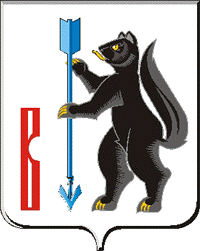 АДМИНИСТРАЦИЯГОРОДСКОГО ОКРУГА ВЕРХОТУРСКИЙП О С Т А Н О В Л Е Н И Еот 10.06.2020г. № 405г. ВерхотурьеО внесении изменений в муниципальную программу городского округа Верхотурский «Развитие физической культуры и спорта в городском округе Верхотурский до 2025 года» утвержденную постановлением Администрации городского округа Верхотурский от 30.09.2019г. № 802 «Об утверждении муниципальной программы городского округа Верхотурский «Развитие физической культуры и спорта в городском  округе Верхотурский до 2025 года»В соответствии с Федеральным законом от 06 октября 2003 № 131-ФЗ «Об общих принципах организации местного самоуправления в Российской Федерации», постановлением Администрации городского округа Верхотурский от 06.05.2019г. № 373 «Об утверждении порядка формирования и реализации муниципальных программ городского округа Верхотурский», решением Думы городского округа Верхотурский от 29.04.2020 № 17 «О внесении изменений в решение Думы городского округа Верхотурский 12.12.2019 № 33 «О бюджете городского округа Верхотурский на 2020 год и плановый период 2021 и 2022 годов», в целях повышения доступности и качества услуг, оказываемых населению в сфере физической культуры и спорта, руководствуясь Уставом городского округа Верхотурский,ПОСТАНОВЛЯЮ:1. В муниципальную программу городского округа Верхотурский «Развитие физической культуры и спорта в городском округе Верхотурский до 2025 года», утвержденную постановлением Администрации городского округа Верхотурский от 30.09.2019г. № 802 «Об утверждении муниципальной программы городского округа Верхотурский «Развитие физической культуры и спорта в городском  округе Верхотурский до 2025 года», внести следующие изменения:1) в паспорте муниципальной программы городского округа Верхотурский «Развитие физической культуры и спорта в городском округе Верхотурский до 2025 года» раздел «Объемы финансирования муниципальной программы по годам реализации» изложить в следующей редакции:2) план мероприятий по выполнению муниципальной программы городского округа Верхотурский «Развитие физической культуры и спорта в городском округе Верхотурский до 2025» изложить в новой редакции, в соответствии с приложением к настоящему постановлению.2. Опубликовать настоящее постановление в информационном бюллетене «Верхотурская неделя» и разместить на официальном сайте городского округа Верхотурский.3. Контроль исполнения настоящего постановления оставляю за собой.И.о. главыгородского округа Верхотурский                                                   Л.Ю. ЛитовскихОбъемы финансирования муниципальной программы по годам реализации, тыс. рублей     ВСЕГО: 114487,8 тыс. руб.Объемы финансирования муниципальной программы по годам реализации, тыс. рублей     из них местный бюджет: 42210,2 тыс. руб.2020 – 6288,9   тыс. руб.2021 – 135899,3 тыс. руб.2022 – 5583,0 тыс. руб.2023 – 5583,0 тыс. руб.2024 – 5583,0 тыс. руб.2025 – 5583,0 тыс. руб.Объемы финансирования муниципальной программы по годам реализации, тыс. рублей     областной бюджет: 72277,6 т. р.2020 – 141,42021 – 72136,2 т. р.2022 – 02023 – 02024 – 02025 – 0